Communiqué de presse				
GARANT Master Steel DEEP définit une nouvelle classe de performances pour le perçage profond dans l’acier Le nouveau foret long offre un volume de copeaux jusqu’à 30 % plus élevé et une sécurité de processus jusqu’à 70 % supérieure et dure trois fois plus longtemps.Strasbourg, le 17 août 2020 – La gamme de produits d’usinage hautes performances « Garant Master » s’enrichit à nouveau. Avec GARANT Master Steel DEEP, Hoffmann Group commercialise un nouveau foret long digne de superlatifs. L’outil a été conçu pour un perçage profond extrêmement fiable avec des paramètres de coupe élevés. Optimisé pour l’usinage de l’acier, le foret long sans perçage co-pilote déploie toute sa puissance, même dans l’acier inoxydable et la fonte. Il permet ainsi d’atteindre une durée de vie jusqu’à trois fois supérieure à celle des concurrents actuels. Le foret GARANT Master Steel DEEP convient ainsi essentiellement à l’usinage de pièces de haute qualité nécessitant une sécurité de processus maximale. Le nouveau foret long est disponible depuis le 1er août 2020 dans l’eShop www.hoffmann-group.com et via le catalogue 2020/2021 Hoffmann Group.Lors de tests internes, le nouveau foret GARANT Master Steel DEEP a atteint des valeurs étonnantes par rapport à son prédécesseur ainsi qu’aux produits concurrents : un volume de copeaux jusqu’à 30 % plus élevé, une sécurité de processus jusqu’à 70 % supérieure et une durée de vie trois fois plus longue. Ces performances exceptionnelles sont le fruit de la conception particulièrement ingénieuse de l’outil : les arêtes principales droites réduisent les efforts de coupe, la géométrie de pointe optimisée assure un bris de copeaux optimal et une conception spéciale de l’arrosage et du guidage de foret offrent des avantages uniques. La conception hélicoïdale de l’arrosage interne uniquement dans la zone de la tête permet un pas d’hélice différentiel des goujures sur le reste du corps de foret avec un angle d’hélice adaptatif de 15 à 30°. Il en résulte une évacuation ultra-rapide des copeaux hors de l’alésage et une sécurité de processus accrue pour des valeurs de coupe supérieures. Un guidage de foret breveté composé de listel et de bagues de guidage réduit les vibrations et permet une qualité de perçage optimale. Grâce aux bagues de guidage, le lubrifiant permet un arrosage ciblé sur la pointe du foret et empêche toute surchauffe de la zone d’usinage. En outre, l’évacuation des copeaux est optimisée grâce au revêtement de la tête et aux goujures polies.Le foret GARANT Master Steel DEEP définit également de nouvelles normes en matière de durée de vie et d’usure de l’outil. Il doit sa stabilité et sa longévité exceptionnelles à une âme renforcée basée sur un substrat en carbure fritté (procédé breveté) ainsi qu’à un revêtement multicouche TiAlN extrêmement résistant à l’usure et à la chaleur. Grâce au revêtement de la tête, l’outil peut être réaffûté jusqu’à quatre fois dans sa qualité d’origine. La gamme de produits « GARANT Master » a été lancée par Hoffmann Group en 2015 afin d’améliorer la productivité de l’usinage hautes performances avec des outils particulièrement performants et fiables. Depuis, la gamme de produits s’est constamment élargie et offre des outils hautes performances ultra-modernes pour diverses applications d’usinage. À propos de Hoffmann GroupPremier partenaire système européen dans l’outillage de qualité, la société Hoffmann Group conjugue les compétences de distributeur, de fabricant et de prestataire de services. Cette combinaison garantit à plus de 135 000 clients une sécurité maximale en termes d’approvisionnement, de qualité et de productivité dans le domaine de l’outillage, des équipements d’atelier et des équipements de protection individuelle. Des conseils optimaux et fiables, allant de l’analyse personnalisée des besoins à l’utilisation efficace des produits, sont toujours proposés. Outre les outils d’usinage, de serrage, de mesure, de meulage et de tronçonnage, sa gamme de produits englobe des outils à main, des équipements de protection, des équipements d’atelier et des fournitures industrielles. Au nombre de ses clients figurent de grandes entreprises cotées en bourse, mais aussi de petites et moyennes entreprises dans plus de 50 pays. Aux côtés de sa marque premium GARANT, Hoffmann Group propose plus de 90 000 outils de qualité provenant des principaux fabricants mondiaux. Fort d’un service client omniprésent et offrant une qualité de livraison de plus de 99 % certifiée par le TÜV, le spécialiste de l’outillage, dont le siège est basé à Munich, est un partenaire efficace et fiable pour ses clients. Hoffmann Group emploie 4 000 collaborateurs et a dégagé un chiffre d’affaires de près d’1,4 milliard d’euros en 2019.Pour plus d’informations, visitez le site www.hoffmann-group.comContact presseHoffmann France SAS1 rue Gay LussacF+67410 DRUSENHEIMwww.hoffmann-group.comEric SCHEEGTél. : +33 (0)3 90 55 12 73 E-mail : e.scheeg@hoffmann-group.com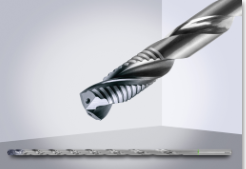 Légende : Le foret long GARANT Master Steel DEEP fait office de précurseur pour un perçage profond en toute sécurité de la toute dernière génération.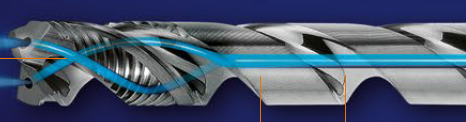 Légende : Le foret GARANT Master Steel DEEP combine les avantages d’un arrosage interne central et hélicoïdal. 